National Rental Affordability Scheme Quarterly Performance Report As at 31 DECEMBER 2023Copyright notice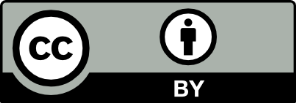 This document [National Rental Affordability Scheme Quarterly Performance Report] is licensed under the Creative Commons Attribution 4.0 International LicenceLicence URL: https://creativecommons.org/licenses/by/4.0/legalcodePlease attribute: © Commonwealth of Australia (Department of Social Services) 2020Notice: If you create a derivative of this document, the Department of Social Services requests the following notice be placed on your derivative: Based on Commonwealth of Australia (Department of Social Services) data.Inquiries regarding this licence or any other use of this document are welcome. Please contact: Branch Manager, Communication Services Branch, Department of Social Services. Phone: 1300 653 227. Email: communications@dss.gov.auNotice identifying other material or rights in this publication:Australian Commonwealth Coat of Arms — not Licensed under Creative Commons, see https://www.itsanhonour.gov.au/coat-arms/index.cfmCertain images and photographs (as marked) — not licensed under Creative CommonsPerformance SummaryThe National Rental Affordability Scheme (NRAS) is an Australian Government initiative, working in partnership with the states and territories, to stimulate the supply of new affordable rental homes. Successful NRAS applicants are eligible to receive a National Rental Incentive, drawing together Commonwealth and state or territory contributions for each approved home where they are rented to eligible low and moderate income households at a rate that is at least 20 per cent below the prevailing market rates.Report definitionsIn this Report:Active allocations means dwellings tenanted or available for rent.Provisional allocations means dwellings not yet delivered. Total allocations means the total number of active allocations and provisional allocations.Type means the type of NRAS home. Size means the number of bedrooms in the NRAS home.NRAS Year means the period 1 May to 30 April each year.Key allocation dataDisclaimer1. Incentive status by state/territory2. NRAS quarterly summary3a. Total Allocations ceased by calendar year3b. Total Allocations ceasing by calendar year4. Total allocations remaining nationally by calendar year5. Overview by round6. Status of allocations by ABS remoteness area7. Allocations by ABS Remoteness by state/territory8. Charitable status by State/Territory8a. Endorsed Charities8b. For Profit/Other9. Type of dwellings by State/Territory10. Types of dwellings by availability11. Size of dwellings by state/territoryAllocations ceasing (calendar year) by approved participant and state/territoryAllocations ceasing (calendar year) by suburbAll data in this report is current at 31 December 2023Number of active allocations: 17,558Number of provisional allocations: 209Total allocations : 17,767Number of ceased allocations: 18,797Number of approved participants: 79Number of approved participants who have allocations in multiple jurisdictions: 8Number of for profit/other approved participants: 24Number of approved participants who are endorsed charities: 55Data is subject to daily variation because dwelling details will change as property developments progress.The Department of Social Services (DSS) has made this Report available for the purpose of disseminating information about the National Rental Affordability Scheme (NRAS). It draws on information and data provided by a variety of individuals and organisations, including from approved participants of NRAS. As such, DSS accepts no responsibility for the accuracy or completeness of the Report or any of its contents. Additionally, the Commonwealth disclaims all liability to any person in respect of anything, and of the consequences of anything, done or omitted to be done by any such person in reliance, whether wholly or partially, upon the Report or any information presented within it. Reference in the Report to any organisation, including an approved participant, does not constitute any endorsement of that organisation or any associated organisation, product or service. StateActive allocationsNational %Provisional allocationsNational %Total allocations National %NSW4,31324.28%210.12%4,33424.39%Vic2,53114.25%00.00%2,53114.25%Qld3,44819.41%00.00%3,44819.41%WA3,19818.00%1871.05%3,38519.05%SA1,3217.44%00.00%1,3217.44%Tas1,0155.71%00.00%1,0155.71%ACT9625.41%10.01%9635.42%NT7704.33%00.00%7704.33%Total17,55898.82%2091.18%17,767100.00%NRAS SummaryDec Qtr. 2022Mar Qtr. 2023Jun Qtr. 2023Sep Qtr. 2023Dec Qtr. 2023Active allocations24,03822,42720,86019,21217,558Provisional allocations348321275226209Total24,38622,77221,13519,43817,767State201820192020202120222023TotalNSW674312713804576052,211Vic95286962611,2961,3563,390Qld51813231,0792,6922,4976,777WA0501312663521,1101,909SA241792625155178062,303Tas75912813514525499ACT032157393746931,421NT00012150125287Total1981,2181,3683,0416,3556,61718,797State202420252026TotalNSW1,1401,1862,0084,334Vic2,14338802,531Qld2,84560303,448WA9208911,5743,385SA1,07924021,321Tas321985961,015ACT54260361963NT18853250770Total9,1783,9984,59117,767Allocation statusNSWVic.Qld.WASATas.ACTNTTotalRound 1000100001Active allocations000100001Provisional allocations000000000Round 2481265200000226Active allocations481265200000226Provisional allocations000000000Round 31971,7866985180003013,500Active allocations1971,7866985180003013,500Provisional allocations000000000Round 43,6213952,5542,3651,00284787728511,946Active allocations3,6163952,5542,1781,00284787628511,753Provisional allocations5001870010193Shovel Ready468224144501319168861842,094Active allocations452224144501319168861842,078Provisional allocations16000000016Total4,3342,5313,4483,3851,3211,01596377017,767ABS remoteness (RA)Active allocationsActive allocations %Provisional allocationsProvisional allocations %Total allocationsTotal allocations %Major Cities of Australia13,56877.28%13263.16%13,70077.11%Inner Regional Australia2,47614.10%2913.88%2,50514.10%Outer Regional Australia1,3277.56%209.57%1,3477.58%Remote Australia1761.00%157.18%1911.08%Very Remote Australia110.06%136.22%240.14%Total17,558100.00%209100.00%17,767100.00%StateMajor CitiesInner RegionalOuter RegionalRemoteVery RemoteTotalNSW3,84446426004,334Vic2,2532762002,531Qld2,688567193003,448WA2,907194150121133,385SA1,060981422011,321Tas0891124001,015ACT94815000963NT007105010770Total13,7002,5051,3471912417,767StateActive allocationsProvisional allocationsTotal allocations Completed %NSW2,30512,30699.96%Vic1,81401,814100.00%Qld1,73801,738100.00%WA9400940100.00%SA3480348100.00%Tas9840984100.00%ACT5210521100.00%NT2750275100.00%Total8,92518,92699.99%StateActive allocationsProvisional allocationsTotal allocations Completed %NSW2,008202,02899.01%Vic7170717100.00%Qld1,71001,710100.00%WA2,2581872,44592.35%SA9730973100.00%Tas31031100.00%ACT441144299.77%NT4950495100.00%Total8,6332088,84197.65%StateApartmentApartmentBoarding HouseBoarding HouseHouseHouseStudioStudioTownhouseTownhouseTotalActive allocationsProvisional allocationsActive allocationsProvisional allocationsActive allocationsProvisional allocationsActive allocationsProvisional allocationsActive allocationsProvisional allocationsNSW2,0850180283161,258066954,334Vic1,4880001320458045302,531Qld1,3900008650370115603,448WA1,2477600492158420617963,385SA301000718022028001,321Tas6000910770014801,015ACT3031001906290110963NT43200049016101280770Total7,252771802,649314,17703,46210117,767Type of HomeActive allocationsProvisional allocationsTotal allocations Apartment7,252777,329Boarding House18018House2,649312,680Studio4,17704,177Townhouse3,4621013,563Total17,55820917,767StateStudio 
(0 bedroom)1 Bedroom2 Bedrooms3 Bedrooms4 Bedrooms5 or more BedroomsTotal allocations NSW1,2818891,442492211194,334Vic4588688483312602,531Qld379579811,28918403,448WA8348471,0785448203,385SA2214438265511801,321Tas7702717146101,015ACT6298315032267963NT161126341124180770Total4,1923,9415,3933,5136428617,767Approved participant202420252026Total 1.NSW1,1401,1862,0084,334Aboriginal Housing Company Limited003232Affordable Management Corporation Pty Ltd7007Amelie Housing1246058Arara Properties Pty Ltd  ATF Pulbrook Property Trust024024Argyle Community Housing Ltd6162547Australian Affordable Housing Securities Limited26969264602Australian Catholic University Limited500050BaptistCare NSW & ACT1802038BlueCHP Limited0234972Bridge Housing Limited00237237Central Park Students Pty Ltd0488340828City West Housing Pty Ltd08893181Community Housing Limited001515Compass Housing Services Co Ltd10100101Deborah Sue Prior170017Evolve Housing Limited229144161534Housing Plus2033053Hume Community Housing Association Co Ltd4735183265Link Wentworth Housing Limited466159166National Affordable Housing Consortium Ltd5802684National Housing Group Pty Ltd402212254Questus Funds Management Ltd5005Southern Cross Community Housing Ltd351036St George Community Housing Limited296133168The Illawarra Community Housing Trust Ltd271073The North Coast Community Housing Company Ltd2002040The trustee for Boyce Group Holdings Unit Trust550055The Trustee for Broken Hill Lifestyle Village Unit Trust316019The Trustee for C.K.S.Unit Trust1147893The Trustee for PGG Unit Trust220022The trustee for THE ASPIRE HOUSING GROUP UNIT TRUST NO 14105Twin Rivers Developments Pty. Limited360036UnitingCare NSW.ACT848056Zinkohl Pty Ltd0061612.Vic2,14338802,531Affordable Management Corporation Pty Ltd7007Australian Affordable Housing Securities Limited190019Common Equity Housing Limited197470244Deakin Residential Services Pty. Ltd.300330333Housing Choices Australia Limited13000130Loddon Mallee Housing Services Limited857890946MECWA047047National Affordable Housing Consortium Ltd99100109Questus Funds Management Ltd5291620691The Uniting Church in Australia Property Trust (Victoria)50053.Qld2,84560303,448Affordable Management Corporation Pty Ltd9948401078Australian Affordable Housing Securities Limited25080258Brisbane Housing Company Limited641480212Coast2Bay Housing Group Ltd35820360Connect Housing Limited4004Crown property Pty Ltd Atf The Crown Property Trust364040Gladstone Central Committee on the Ageing360036National Affordable Housing Consortium Ltd83129501126Questus Funds Management Ltd254029The trustee for THE ASPIRE HOUSING GROUP UNIT TRUST NO 12475803054.WA92089115743385Affordable Management Corporation Pty Ltd04812Australian Affordable Housing Securities Limited155201385741Edith Cowan Accommodation Holdings Pty Ltd072072Evolution Housing Pty Ltd542029Foundation Housing Ltd98030128Heyspring Land Pty Ltd300030Housing Choices Western Australia Limited7335133241National Housing Group Pty Ltd110011Questus Funds Management Ltd2645697561,589Stellar Living Ltd166022Yaran Residential Investments Pty Ltd as Trustee for the Yaran Residential Inves330033The University of Western Australia23502424775.SA1,07924021,321Adelaide Benevolent & Strangers' Friend Society Incorporated150015Adelaide Workers' Homes Incorporated111012Affordable Management Corporation Pty Ltd1001Anglicare SA Incorporated423027Australian Affordable Housing Securities Limited14650151City of Adelaide200020Community Housing Limited9009Cornerstone Housing Ltd495054Housing Choices South Australia Limited490049Junction and Women's Housing Ltd370037Minda Incorporated270027National Housing Group Pty Ltd701071Questus Funds Management Ltd110011The Trustee for Affordable Housing Management Trust5661512719Unity Housing Company Ltd4554099James Brown Memorial Trust Incorporation1900196.Tas.321985961,015Australian Affordable Housing Securities Limited2507CatholicCare Tasmania57530110Community Housing Limited004646Housing Choices Tasmania Limited240024Mali Property Group Pty Ltd atf Mali Property Group Unit Trust2002St Marks Home's Inc140014St. Michaels Association Incorporated200020The Trustee for Ikon Residential Development Trust220022University of Tasmania180405507707.ACT54260361963Anglican Church Property Trust of Canberra & Goulburn260026Argyle Community Housing Ltd040040Australian Affordable Housing Securities Limited0303Community Housing Canberra Ltd259943Questus Funds Management Ltd0808The United Vietnamese Buddhist Congregation of Canberra and Surround600060University of Canberra00352352Westpac Banking Corporation431004318.NT18853250770Affordable Management Corporation Pty Ltd4004Central Australian Affordable Housing Company Ltd1411025Northern Territory of Australia421310173Questus Funds Management Ltd1042140318Venture Housing Company Limited2417650250Grand Total9,1783,9984,59117,767Suburb202420252026Total1.NSW1,1401,1862,0084,334ABERGLASSLYN5016ADAMSTOWN180018ARMIDALE0033ASHFIELD200929AUBURN370239BANKSTOWN3702259BARDIA3003BASS HILL0044BATHURST1001BEECROFT032032BELMONT160016BLACKETT130013BLACKTOWN0101BOLWARRA HEIGHTS0011BOORAGUL001919BOURKELANDS0044BOWRAL6006BROKEN HILL316019BUNGARRIBEE006565BURRADOO0505CALALA0055CAMBRIDGE PARK0044CAMERON PARK0022CAMPBELLTOWN0285684CAMPERDOWN10500105CAMPSIE0505CANLEY HEIGHTS0011CANTERBURY2002CARINGBAH280028CARSS PARK0022CASTLE HILL0606CASTLECRAG1001CESSNOCK6006CHIPPENDALE0393250643CHISHOLM0011CLIFTLEIGH0022CONSTITUTION HILL6006CURRANS HILL1001DEE WHY1001DENHAM COURT0011DUBBO9009DUNDAS7007EAST MAITLAND3003EDMONDSON PARK3003ELERMORE VALE2002ENFIELD1001EPPING0303EVELEIGH087087FAIRFIELD1706077FAIRY MEADOW9009FLETCHER201820FLINDERS2002FORSTER220022GILLIESTON HEIGHTS101011GLEBE00158158GLENMORE PARK180321GOONELLABAH80513GORMANS HILL014014GOULBURN1502843GRANVILLE0123GREGORY HILLS6017GRIFFITH0077GUILDFORD6128098GUILDFORD WEST2002HAMLYN TERRACE002121HARRIS PARK201012HEDDON GRETA0011HILLVUE0011HORNSBY024226ISLINGTON240024JORDAN SPRINGS030333KATOOMBA016016KENDALL822434KINGSWOOD0271340KIRRAWEE0033KOORINGAL0077LAKEMBA012012LAMBTON6006LEICHARDT0022LEUMEAH100010LISMORE002020LIVERPOOL480048MACQUARIE FIELDS1001MAITLAND370441MARRICKVILLE314017MAYFIELD220022MAYS HILL104041MENAI001212MERRYLANDS4101529MIRANDA0033MOORE CREEK0022MORISSET0044MORTLAKE6006MOSS VALE011011MOUNT ANNAN6006MOUNT DRUITT0707MOUNT HUTTON002525MUDGEE200020MULGOA021021MULLUMBIMBY002020MUSWELLBROOK3003NEWCASTLE304034NOWRA161017ORANGE1654070OXLEY PARK002424PARRAMATTA153852105PEAKHURST213336PENRITH865169242PLUMPTON100010PORT MACQUARIE009393POTTS HILL320032PUNCHBOWL0549QUAKERS HILL0112RAYMOND TERRACE50510REDFERN1795122234RIVERSTONE0022ROPES CROSSING6822090ROSEHILL120012ROSEMEADOW110011ROUSE HILL004747RUTHERFORD1034RYDALMERE010010RYDE3025SHELLHARBOUR071071SHORTLAND0022SINGLETON1001SMITHFIELD5005SPRING FARM0011SPRINGWOOD3003ST GEORGES BASIN4105ST LEONARDS5005ST MARYS073643SUTHERLAND004646THORNTON101617TOONGABBIE66012TOUKLEY230023TWEED HEADS2007797ULTIMO002626WADALBA519529WAGGA WAGGA3003WALLSEND360036WARATAH140014WARNERVALE0044WARWICK FARM001313WATANOBBI111012WENTWORTHVILLE1266684WERRINGTON270027WEST NOWRA190019WESTMEAD3126WOODBURN5005WOONGARRAH0044WYOMING170017WYONG0022YAGOONA310031ZETLAND0193942.Vic2,14338802,531ABBOTSFORD810081ABERFELDIE6006ALFREDTON7007ALPHINGTON1607ALTONA1001ASCOT VALE250025BALLARAT0202BAYSWATER3003BENDIGO017017BENDIGO NORTH0707BOX HILL270027BRAYBROOK87015BRUNSWICK290029BRUNSWICK EAST12700127BUNDOORA170017BURWOOD1001CANADIAN319022CARLTON150015CARNEGIE200020CARRUM DOWNS772079CASTLEMAINE2002CAULFIELD EAST2002COBURG4004COBURG NORTH0202CRAIGIEBURN3003CROYDON492051DANDENONG112200132DANDENONG SOUTH1001DARLEY1001DAYLESFORD4004DELACOMBE4206DOCKLANDS100010DONCASTER2002DOREEN7007DOVETON5005EAST BENDIGO3003ECHUCA2002ELPHINGTON0101EPPING551056EPSOM3003ESSENDON100010FAIRFIELD255030FAWKNER1001FLORA HILL0808FOOTSCRAY195530248FRANKSTON1001GEELONG044044GLEN IRIS020020GLENROY5005HAMLYN HEIGHTS6006HAWTHORN190019HEATHERTON1001HIGHETT7007IRONBARK1001IVANHOE7007KANGAROO FLAT1001KENNINGTON0202KENSINGTON1001KINGSBURY014014LANGWARRIN6006LONG GULLY612018LUCAS0101MAIDSTONE0606MARIBYRNONG760076MELBOURNE19400194MENTONE8008MILDURA2002MITCHELL PARK290029MOONEE PONDS514055MOOROOLBARK2002MORDIALLOC1001MOUNT PLEASANT7007MT CLEAR0202NEWCOMB7007NIDDRIE100010NORTH BENDIGO527032NORTH GEELONG3221053NORTH MELBOURNE285033NORTHCOTE110011NUNAWADING4004OAK PARK5005PAKENHAM370037PARKVILLE230023PASCOE VALE240024POINT COOK6006PRESTON100010RESERVOIR3003RIPPLESIDE3609SANDRINGHAM3828066SEBASTOPOL4617063SKYE9009SOUTH ARARAT1001SOUTH MELBOURNE1001SOUTH YARRA3003SPRING GULLY0505SUNSHINE WEST240024TARNEIT170017THORNBURY0202WARRENHEIP180018WAURN PONDS30000300WENDOUREE0707WERRIBEE308038WEST FOOTSCRAY503053WEST MELBOURNE120012WHITTINGTON2002YARRAWONGA50053.Qld2,84560303,448ACACIA RIDGE190019ALDERLEY110011ALEXANDRA HILLS2002ALGESTER3003ANDERGROVE2715042ANNERLEY7007ARUNDEL1001BAHRS SCRUB2002BANYA4004BARINGA9009BEACONSFIELD8008BEAUDESERT190019BEENLEIGH180018BEERWAH5005BELGIAN GARDENS320032BELLBIRD PARK94013BETHANIA330033BIGGERA WATERS120012BIRTINYA720072BLACKS BEACH271028BLI BLI180018BOOVAL1001BORONIA HEIGHTS3104BOWEN HILLS830083BRASSALL9009BRAY PARK120012BRENDALE530053BRIDGEMAN DOWNS1001BROWNS PLAINS1001BUDERIM190019BUNDABERG3003BUNDABERG SOUTH1001BURPENGARY181019CABOOLTURE170017CALAMVALE210021CALLIOPE110011CALOUNDRA WEST110011CANNON HILL0505CAPALABA200020CARINA HEIGHTS4004CARSELDINE150015CENTENARY HEIGHTS3003CHERMSIDE259061CLEVELAND4004CLINTON335038COES CREEK3205COLLINGWOOD PARK3104COOMERA410041COOPERS PLAINS4004COOROY3003COSGROVE359044DAKABIN3306DARLING HEIGHTS8008DECEPTION BAY412043DOOLANDELLA5005DURACK150015EAGLEBY6006EMERALD184022EVERTON PARK6006FAIRFIELD120012FITZGIBBON274031FLAGSTONE1001FLINDERS VIEW2002FOREST GLEN2709FORTITUDE VALLEY239140253GATTON1001GAYTHORNE0606GLADSTONE012012GLENVALE200020GOODNA290029GRACEMERE1001GRIFFIN330033GYMPIE190019HARRISTOWN2002HERVEY BAY4004HIGHFIELDS6006KALLANGUR192021KEARNEYS SPRING210021KEDRON1001KELSO3003KIN KORA5005KIRKWOOD2016036KLEINTON2002LABRADOR1629045LANDSBOROUGH8109LAWNTON2002LEICHHARDT311032LITTLE MOUNTAIN110011LOGAN CENTRAL010010LOGAN RESERVE7007LOGANLEA2002LUTWYCHE5005MACKAY8008MANGO HILL180018MANLY WEST2002MANUNDA6006MARGATE5005MAROOCHYDORE930093MARSDEN7007MERIDAN PLAINS2717044MITCHELTON7108MOOLOOLAH VALLEY2002MOOROOKA0606MORAYFIELD161017MOUNT LOUISA181019MOUNTAIN CREEK860086MT GRAVATT EAST064064MUDJIMBA120012NAMBOUR140014NARANGBA222024NERANG220022NEW FARM843051NEWMARKET7007NEWPORT2002NEWTOWN130013NINGI2002NIRIMBA0101NOOSAVILLE130013NORTH BOOVAL4004NORTH LAKES950095NORTHGATE1001NUNDAH92280120OONOONBA2212034OORALEA120012ORMEAU92011PACIFIC PINES5005PALMVIEW7108PALMWOODS5005PARK RIDGE6006PELICAN WATERS1001PEREGIAN SPRINGS299038PERWILLOWEN5005PIMPAMA312033REDBANK1001REDBANK PLAINS8008REDCLIFFE160016RICHLANDS2710037RIPLEY4105ROMA8008ROSEWOOD100010ROTHWELL4408RURAL VIEW82010SHAILER PARK2204SHAW221023SHERWOOD010010SIPPY DOWNS170017SOUTH BRISBANE11100111SOUTH TOOWOOMBA0404SOUTHPORT310031SOUTHSIDE470047SPRING MOUNTAIN100010SPRINGFIELD1001SPRINGFIELD LAKES2613039SPRINGWOOD1001ST LUCIA120012TAIGUM452047TANNUM SANDS4522067TARINGA5005TELINA360036TEWANTIN2002THORNLANDS111012TOOWONG3003UNDERWOOD320023UPPER KEDRON0909UPPER MOUNT GRAVATT0808URRAWEEN1001VARSITY LAKES280028WAKERLEY160016WALKERSTON2002WARNER910019WARWICK3104WATERFORD3003WELLINGTON POINT032032WEST END1001WEST IPSWICH3609WEST MACKAY4004WINDSOR240024WOOLLOONGABBA8109WOOMBYE6006WYNNUM180018YAMANTO2002YARRABILBA306036YERONGA120012ZILLMERE0340344.WA9208911,5743,385ALKIMOS0011ARMADALE991028ASHBY11492107ATWELL941932AUBIN GROVE016016AUSTRALIND4509AVELEY0606BALDIVIS214649BALGA4329BALLAJURA1001BANKSIA GROVE0044BAYSWATER0055BECKENHAM2153680BEELIAR102324BELMONT0022BENTLEY21350137BERESFORD002626BERTRAM101213BILINGURR336039BOYANUP0178BRABHAM015318BRIDGETOWN2002BROOME1832142BUNBURY0088BURSWOOD0088BUSSELTON001616BUTLER041822BYFORD0099CABLE BEACH6006CAMILLO0011CANNING VALE120517CANNINGTON527784CAREY PARK020020CARINE0022CARLISLE1001CARNARVON001515CAVERSHAM63312CLARKSON0426CLOVERDALE1326COMO0011COODANUP5698109COOLBELLUP40141165CORAL BAY001313CRAWLEY00242242DALYELLUP57012DARDANUP121114DARKAN0404DAYTON5173052DONNYBROOK001010DUDLEY PARK0202DUNCRAIG0011DUNSBOROUGH004141EAST CANNINGTON011920EAST PERTH001717EAST VICTORIA PARK0303EATON110011ELLENBROOK161668100EMBLETON0011ERSKINE1615031ESPERANCE5207FALCON1438FERNDALE0011FREMANTLE0011GEOGRAPHE1001GERALDTON1613231GLEN IRIS003232GLENFIELD103013GOSNELLS174568130GREENFIELDS0202HAMILTON HILL110112HAMMOND PARK0011HARRISDALE0202HIGHGATE0011HILBERT0303HILTON0404HOCKING002222HUNTINGDALE0707INNALOO0011JINDALEE1001JOONDALUP072173KELMSCOTT0022KEWDALE122023KOONDOOLA0022KWINANA0707KWINANA TOWN CENTRE219021LAKELANDS1405LANDSDALE801220LATHLAIN0402161LEEDERVILLE980199LITTLE GROVE130013LYNWOOD1001MADDINGTON1614461MADELEY002626MADORA BAY010010MANDURAH23263584MARANGAROO0011MAYLANDS4037MEDINA301417MELVILLE0033MIDDLETON BEACH1001MIDLAND1402943MIRA MAR9009MIRRABOOKA0011MOUNT NASURA5005NEDLANDS23500235NEWDEGATE0101NOLLAMARA051621NORTH FREMANTLE018018NORTH PERTH133135NORTHBRIDGE0011ORELIA0011PERTH506167178PIARA WATERS0606PINJARRA0404REDCLIFFE0358RIDGEWOOD0459RIVERTON1001RIVERVALE1211225ROCKINGHAM4133754ROEBOURNE4004SECRET HARBOUR0202SEVILLE GROVE101011SHOALWATER0202SOMERVILLE0011SOUTH HEDLAND0707SPEARWOOD2013SUCCESS56101278SUNSET BEACH5016THORNLIE4181032TUART HILL2002UTAKARRA101213WAGGRAKINE5005WAIKIKI27918WANDI1102WANDINA152017WARWICK0202WELLARD202224WEST BUSSELTON1001WEST PERTH011112WHITE GUM VALLEY001212WILLAGEE3003WILLIAMS0505WOODANILLING0404YANCHEP4026YANGEBUP10015.SA1,07924021,321ADELAIDE128410169ALDINGA BEACH6006ALLENBY GARDENS4004ANDREWS FARM9009ANGLE PARK4004ASCOT PARK2002ATHOL PARK3003BLAKEVIEW110011BOOLEROO CENTRE4206BOWDEN226028BRAHMA LODGE1203BRIGHTON2002BROMPTON160016BURRA0404CAMPBELLTOWN110011CEDUNA WATERS0101CHRISTIE DOWNS200020CHRISTIES BEACH140014CLARE2002CLEARVIEW1001CLOVELLY PARK180018CROYDON PARK2002DAVOREN PARK9009DIREK130013EDWARDSTOWN2002ELIZABETH EAST0505ELIZABETH PARK110011ELIZABETH VALE3003ENCOUNTER BAY1001ENFIELD4004EVANSTON124016EVANSTON GARDENS350035EVANSTON PARK7007EVANSTON SOUTH134017FINDON7007FLINDERS PARK5106GILLES PLAINS102012GLADSTONE2305GLANVILLE0303GOLDEN GROVE2002GOOLWA1102HACKHAM WEST0202HENLEY BEACH1001INGLE FARM6006JAMESTOWN2204KIDMAN PARK0404KINGSCOTE0404KLEMZIG1001KURRALTA PARK5005LARGS NORTH440044LAURA7007LIGHTSVIEW7007MANSFIELD PARK4206MARDEN0011MAWSON LAKES160016MELROSE0404MILLICENT0202MITCHELL PARK9009MORPHETT VALE205025MORPHETTVILLE101011MOUNT BARKER552057MOUNT GAMBIER264030MUNNO PARA291030MUNNO PARA WEST111012MURRAY BRIDGE2015035NEWTON1001NOARLUNGA DOWNS4004NORTH BRIGHTON270027NORTHFIELD100010NORTHGATE152017OAKLANDS PARK94013OLD REYNELLA9009PARA HILLS4004PARADISE1001PARAFIELD GARDENS406046PARALOWIE8008PARK HOLME4004PETERBOROUGH0606PLYMPTON020020PLYMPTON PARK2002POORAKA2002PORT AUGUSTA182020PORT LINCOLN412016PORT NOARLUNGA2002PORT PIRIE3003PORT PIRIE SOUTH7007PORT PIRIE WEST6006PROSPECT0011RICHMOND111012RIDGEHAVEN1001RISDON PARK6006SADDLEWORTH1708SALISBURY4004SALISBURY DOWNS190019SALISBURY EAST2204SALISBURY NORTH120012SALSIBURY DOWNS1001SEACLIFF5106SEACOMBE GARDENS2002SEAFORD180018SEAFORD MEADOWS221023SEATON4004SEMAPHORE1001SMITHFIELD9009SMITHFIELD PLAINS110011ST CLAIR520052ST MARYS5005STURT3003TONSLEY5005VICTOR HARBOR2002VIRGINIA1001WELLAND0101WHYALLA NORRIE130013WHYALLA STUART5409WOODVILLE GARDENS023023WOODVILLE NORTH1001WOODVILLE SOUTH6006WOODVILLE WEST1100116.Tas321985961,015BRIDGEWATER002020BURNIE040040CLAREMONT2002DELORAINE140014DEVONPORT0202EAST DEVONPORT030030GEILSTON BAY0101GLENORCHY1001HOBART00430430HUONVILLE0505INVERMAY00120120KINGS MEADOWS4004KINGSTON130013KINGSTON BEACH2002LINDISFARNE5005MORNINGTON3003MOWBRAY3003NEWNHAM18400184NEWSTEAD200020PROSPECT VALE2002RANELAGH2002RAVENSWOOD002626RISDON VALE3003RIVERSIDE020020ULVERSTONE120012UPPER BURNIE230023WYNYARD2800287.ACT54260361963AINSLIE260026BELCONNEN13500135BONNER6006BRUCE3000352652COOMBS0404DOWNER0404GUNGAHLIN040040HARRISON630063JACKA4004LAWSON0099LYONS6006MONCRIEFF0101NARRABUNDAH1001THROSBY1001WRIGHT0110118.NT18853250770ALICE SPRINGS2002ARALUEN025025BELLAMACK1038048BRAITLING1001CASUARINA02140214COCONUT GROVE015015COOLALINGA040040DARWIN260026DRIVER920029DURACK240024EAST SIDE1001FARRAR036036GILLEN611017JOHNSTON48918147KARAMA380038LARAPINTA4004NIGHTCLIFF10234275ROSEBERY015015TENNANT CREEK64010ZUCCOLI3003Grand Total9,1783,9984,59117,767